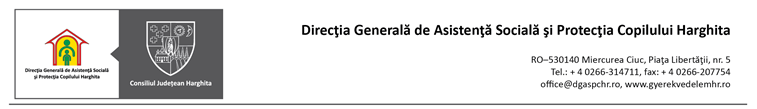 Serviciul achiziții publice, tehnic și administrativ, tel. 0266-207760, 0733-553046, fax 0266-207754Nr. 66.905/12.10.2020              În atenția operatorilor economici interesați,SOLICITARE DE OFERTE1. Informații generale:Direcția Generală de Asistență Socială și Protecția Copilului Harghita (DGASPC Harghita), cu sediul în Miercurea-Ciuc, Piața Libertății, nr. 5, jud. Harghita, intenționează să achiziționeze Servicii de consultanță conform cerințelor caietului de sarcini, cod CPV 71242000-6 Pregătire de proiecte şi proiectare, estimare a costurilor, constând în:- elaborare a două cereri de finanțare pentru accesarea Programului Operațional Regional 2014-2020, Axa prioritară 8 – Dezvoltarea infrastructurii de sănătate și sociale, Prioritatea de investiții 8.1 – Investițiile în infrastructurile sanitare și sociale care contribuie la dezvoltarea la nivel național, regional și local, reducând inegalitățile în ceea ce privește starea de sănătate și promovând incluziunea socială prin îmbunătățirea accesului la serviciile sociale, culturale și de recreere, precum și trecerea de la serviciile instituționale la serviciile prestate de colectivitățile locale, Obiectivul specific 8.3 – Creșterea gradului de acoperire cu servicii sociale, Grup vulnerabil: copii, privind „Dezvoltarea de noi servicii sociale prin înființarea unui centru de zi și a unei case de tip familial” și „Desființarea Centrului de Plasament Bilbor și înființarea unei case de tip familial pentru copii” în localitatea Bilbor din județul Harghita.Punct de contact: Serviciul achiziții publice, tehnic și administrativ, tel. +40 266 207760; +40 733 553046, email: cazan.ioana@dgaspchr.ro; persoană de contact: Ioana CAZANTip anunț: Cumpărare directăTip contract: ServiciiDenumirea achiziției:Contract de servicii având ca obiect prestarea serviciilor de elaborare a două cereri de finanțare, în conformitate cu prevederile legale incidente și cu cerințele prezentei solicitări.2. Descrierea contractului:Serviciile de consultanță vor consta în:Etapa I: Pregătirea și depunerea cererilor de finanțare pentru cele două proiecte  POR:A: scrierea Cererilor de finanțareB: elaborarea documentelor/studiilor suport la Cererile de finanțareC: asistență tehnică în îndeplinirea criteriilor de evaluare tehnică și financiarăD: completarea secțiunilor obligatorii din platforma MySMIS, în conformitate cu indicațiile din Ghidul Solicitantului – Condiții specifice – Apelul 3 Etapa a II-a: Consultanță până la semnarea celor două contracte de finanțare:	E: asistență până la contractarea finanțării proiectelor.Locul de predare a rezultatelor serviciilor prestate este sediul DGASPC Harghita, Piața Libertății, nr. 5, Miercurea-Ciuc, jud. Harghita.Documentațiile se vor preda beneficiarului în 2 exemplare originale tipărite și 1 exemplar în format electronic (CD/DVD, format WORD, EXCEL, PDF etc.), însoțite de un proces-verbal de predare/primire a documentației.	Durata contractului: 160 de zile calendaristice de la data semnării contractului de către ambele părți, cu posibilitate de prelungire.În vederea întocmirii ofertei se vor avea în vedere prevederile:b) Ghidul solicitantului – Condiții specifice de accesare a fondurilor, Apelul 3, poate fi consultat la adresa http://www.inforegio.ro/ro/axa-prioritara-8/apeluri-lansate/463-gs-8-3-c-copii;	3. Valoarea maximă estimată: 25.000,00 lei, TVA inclus4. Condiții contract: vezi draft-ul anexăPrezentarea propunerii financiare: Oferta financiară va cuprinde valoarea exprimată în lei fără TVA și va avea anexată detalierea pe cererile de finanțare. Moneda în care va fi făcută oferta și în care vor fi făcute plățile - LEI.Prețul ofertat va fi ferm și nu poate fi modificat pe toată perioada derulării contractului.Oferta trebuie să conțină și Declarația reprezentantului legal/împuternicit al ofertantului, din care să rezulte că oferta prezentată respectă toate cerințele/condițiile precizate în prezenta solicitare de ofertă, în conformitate cu modelul formularului nr. 2.Condiții de plată: Plata serviciilor recepționate se va efectua de către DGASPC Harghita, către prestator, în contul de Trezorerie al prestatorului, în condițiile precizate în caietul de sarcini, astfel:- 30% din valoarea contractată în termen de 30 de zile de la semnarea procesului-verbal de recepție a serviciilor aferente activităților Etapelor I și a II-a - Scrierea și depunerea Cererilor de finanțare;- 70% din valoarea contractată în termen de 30 de zile de la aprobarea Cererilor de finanțare după etapa de evaluare tehnică și financiară.Plata se va efectua în termen de maxim 30 de zile de la data primirii facturilor, după semnarea fără obiecțiuni a procesului-verbal de recepție.În situația în care facturile sunt primite anterior sau la data recepției, plata se va efectua în termen de maxim 30 de zile de la data semnării fără obiecțiuni a procesului-verbal de recepție.Nu se admite efectuarea de plăți în avans și/sau de plăți parțiale.Plata se consideră efectuată la data debitării contului DGASPC Harghita.Pentru depășirea termenului de plată, DGASPC Harghita va datora penalități de 0,15% din suma rămasă neachitată, fără TVA, pentru fiecare zi de întârziere.5. Condiții de participare:Documente care dovedesc capacitatea prestatorului: Se vor prezenta:- certificat de înregistrare conținând codul unic de înregistrare în conformitate cu prevederile Legii nr. 359/2004, în copie;- Declarația pe propria răspundere a reprezentantului legal/împuternicit în care să se menționeze că serviciile care fac obiectul achiziției vor fi prestate de către specialiști proprii sau al căror angajament de participare și disponibilitate a fost obținut, atestați tehnico-profesional, care să îndeplinească condițiile prevăzute de legislația în vigoare, conform modelului formular nr. 3.- Declarația pe propria răspundere a reprezentantului legal din care să rezulte că pe parcursul executării contractului de achiziție publică, acesta respectă reglementările obligatorii în domeniul mediului, social și al relațiilor de muncă stabilite prin legislația adoptată la nivelul Uniunii Europene, legislația națională, prin acorduri colective sau prin tratatele, convențiile și acordurile internaționale în aceste domenii, conform modelului formular nr. 4.- Declarația pe propria răspundere a reprezentantului legal din care să rezulte neîncadrarea în situațiile prevăzute la art. 60 din Legea 98/2016, formularul nr. 5.6. Criteriul de atribuireCriteriul de atribuire este: prețul cel mai scăzutÎn situația în care doi sau mai mulți operatori economici ale căror oferte au fost declarate admisibile din punct de vedere juridic, tehnic și economico-financiar de către autoritatea contractantă, au același preț fiind clasate pe primul loc, autoritatea contractanta va solicita numai acelor operatori depunerea de noi oferte de preț, prin modalitatea aleasă de fiecare de depunere a ofertelor. Operatorii economici au dreptul să îmbunătățească prețul ofertat anterior, urmând ca oferta care conține noul preț cel mai scăzut să fie declarată câștigătoare.7. Informații suplimentare:Oferta se va transmite până la data de 14.10.2020 inclusiv, prin una din următoarele modalități:- depunere direct sau prin poștă la biroul nr. 304 de la sediul DGASPC Harghita, Piața Libertății, nr. 5, jud. Harghita;- fax: 0266-207754;- email: cazan.ioana@dgaspchr.ro.În cazul depunerii directe sau prin poștă, Operatorul economic trebuie să prezinte oferta în plic sigilat și marcat cu denumirea/numele și sediul/adresa operatorului economic. De asemenea, pe plic se va menționa denumirea achiziției – „Servicii de consultanță – scriere cereri de finanțare, cod CPV 71242000-6”. Dacă plicul nu este marcat conform prevederilor de mai sus, DGASPC Harghita nu își asumă nicio responsabilitate pentru rătăcirea ofertei.Oferta trebuie să fie valabilă cel puțin până la data de  01.12.2020.Oferta transmisă/depusă la o altă adresă sau după data de 14.10.2020 inclusiv, nu va fi luată în considerare.Solicitarea de oferte poate fi vizualizată pe pagina de internet a DGASPC Harghita www.dgaspchr.ro, secțiunea Informații de interes public – Achiziții publice și pe pagina de internet dedicată http://achizitiipublice.judetulharghita.ro/cumpararidirecte.Anexe la prezenta solicitare:1. Caietul de sarcini 2. Propunerea de contract3. Modele de formulareDirector general						    ÎntocmitElekes Zoltán						              Cazan Ioana